Verwerking Peuters Zaterdagmorgen 17 oktoberDrie mogelijke werkjes:Maak een feesthoed of kroonMaak een regenboog van PlaymaisKleur een kleurplaatMooie hoed of kroonNodig: Stevig papierKinderschaarStickertjesLijm en stiftenWerkwijze:Maak een feesthoed/ kroon:  dat hoort bij koningen en koninginnen. Plak daarop een plaatje van Esther en de koning. Schrijf de tekst op je kroon of hoed:  Wees sterk en moedig,.... want het is de HEERE, uw God, Die met u meegaat. Deut.31 vers 6Plak er mooie stickertjes bij of teken erop met stiften/potlodenZet hem op en geniet van je mooie  hoed/kroon!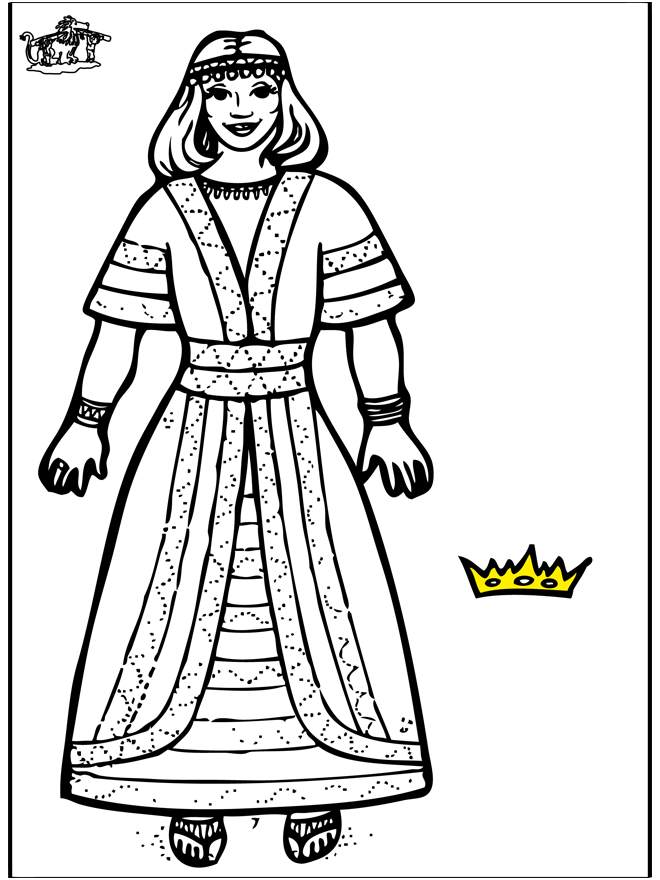 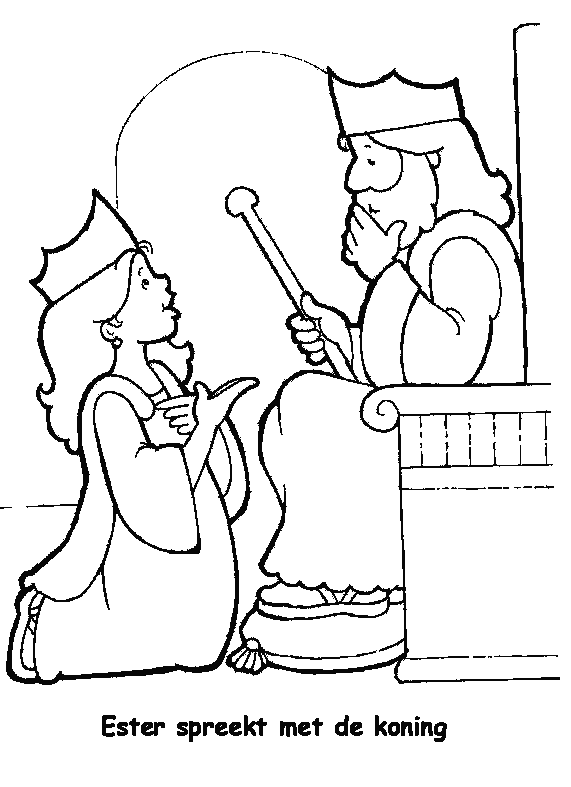 Regenboog Nodig: playmais, bakje water met keukkenpapier, youtube video: https://youtu.be/KHKPKzDfl1Q God is trouw- dat zien we in de regenboog. Maak samen van Playmais een regenboog. Op de video zie je hoe je dat makkelijk kan doen.Kleurplaat